1	BackgroundThe Staff Governance Person Centred (SGPC) Committee was held on 11 May 2021, the following key points were noted at the meeting.  The next meeting is scheduled for 7 July 2021.2 	RecommendationBoard Members are asked to note the SGPC Committee Update.Marcella Boyle, Chair – Staff Governance Person Centred CommitteeGareth Adkins, Director of Quality, Innovation & PeopleBoard Meeting:27 May 2021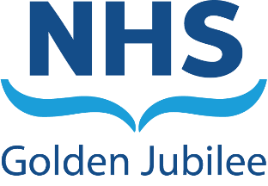 Subject:Staff Governance Person Centred Committee updateRecommendation:	Board members are asked to:Board members are asked to:ItemDetailsPerson CentredThe Committee were provided with a report on Feedback for quarter 3 and noted the consistent level of feedback and increase in compliments received.  The Committee agreed this report should be named Feedback Report on the agenda instead of Complaints Report.Well InformedThe Committee commended the Communications Team on their work reported within the 2020-2021 report.  In particular the Committee noted the effectiveness reported, the increase in volume of engagement and different channels being used.Well TrainedThe Mandatory Training end of Year Report was approved by the Committee.  The introduction of a more agile induction process was discussed and the Committee noted monitoring of Induction was to be reviewed.The Committee welcomed an update on appraisal progress and noted the ongoing monitoring of medical appraisal and revalidation activity.Involved in DecisionsA progress report on staff engagement was provided to the Committee with an aim to “get back to basics” on this work and consideration is being given to new ways of engaging.Safe Working EnvironmentThe Committee noted the work on the Occupational Health Department with recognition of changes in staffing within the team and the breadth of work undertaken.The Committee confirmed the important focus on spiritual care within the Health and Wellbeing work within the organisation.